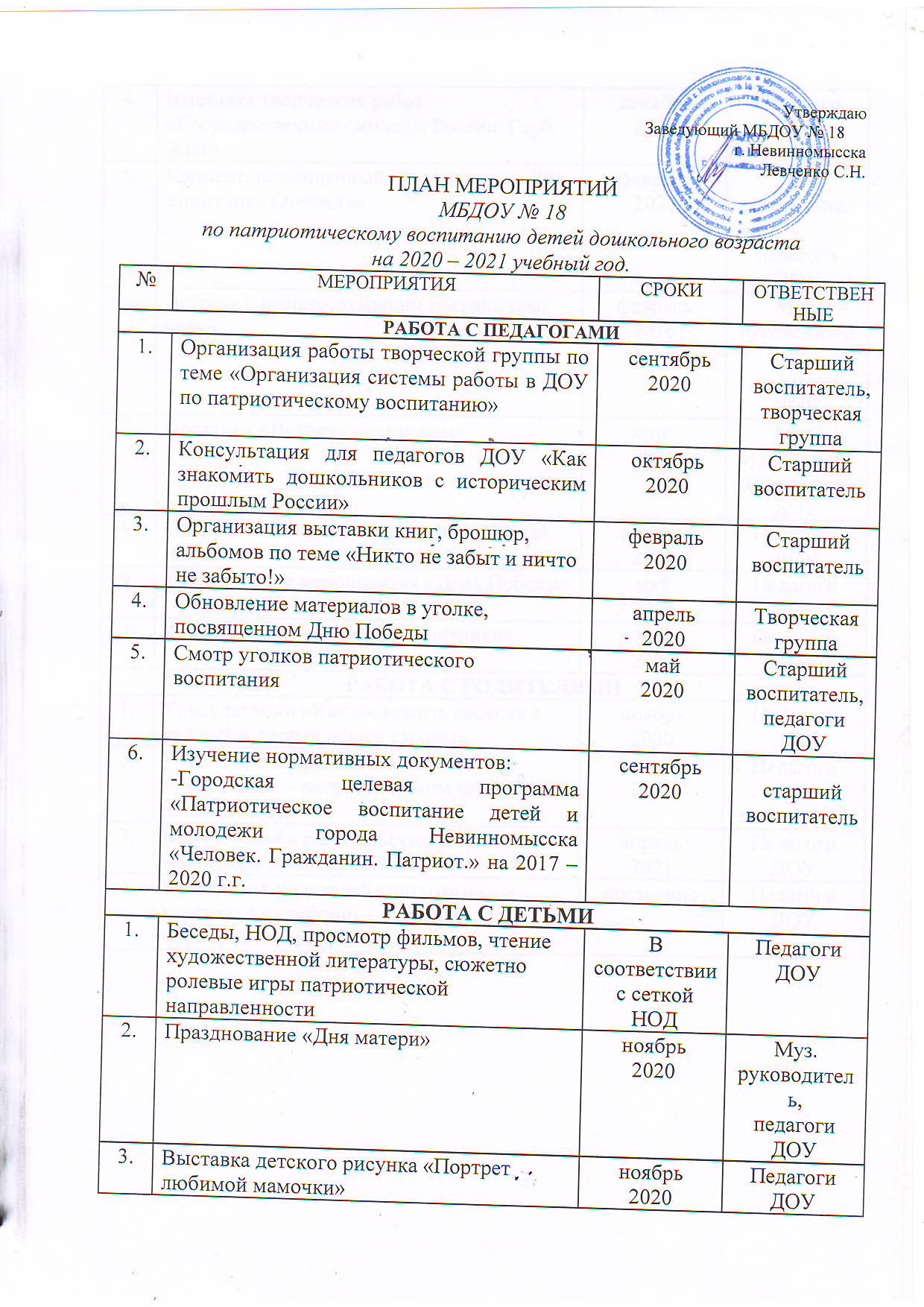 4.Выставка творческих работ «Государственные символы России. Герб, флаг»декабрь2020Педагоги ДОУ5.Концерт, посвященный празднованию Дня защитника Отечествафевраль2021Муз. руководитель,педагоги ДОУ6.Встреча с военнослужащим пограничных войскфевраль2016Муз. руководитель,педагоги ДОУ7.Праздник «Встреча масленицы»март2021Муз. руководитель, педагоги ДОУ8.Оборудование в группах уголков «Юный патриот»апрель2020Педагоги ДОУ9.Тематические мероприятия «День Победы»май2020Педагоги ДОУ10.Фотовыставка «Будущие защитники»май2020Педагоги ДОУРАБОТА С РОДИТЕЛЯМИРАБОТА С РОДИТЕЛЯМИРАБОТА С РОДИТЕЛЯМИРАБОТА С РОДИТЕЛЯМИ1.Консультации «Как знакомить ребенка с важными датами нашей страны»ноябрь2020Педагоги ДОУ2.Групповые собрания «Роль семьи в нравственно – патриотическом воспитании дошкольника»февраль2021Педагоги ДОУ3.Информация в родительских уголках ДОУ «Богатыри земли русской»апрель2021Педагоги ДОУ4.Привлекать родителей к подготовке и участию в культурно – массовых мероприятиях ДОУпостоянноПедагоги ДОУ